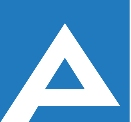 Agenţia Naţională pentru Ocuparea Forţei de MuncăCOMISIA DE CONCURS Lista candidatilor care au promovat concursul pentru ocuparea funcţiilor publice vacante Nr. d/oNume, PrenumeLocul pe care s-a plasat candidatulSpecialist/ă principal/ă, Direcția generală pentru ocuparea forței de muncă mun. Chișinău, Specialist/ă principal/ă, Direcția generală pentru ocuparea forței de muncă mun. Chișinău, Specialist/ă principal/ă, Direcția generală pentru ocuparea forței de muncă mun. Chișinău, 1.Ivanenco Veronica	Învingătoare